Einladung und Informationen zur Einschulung 2022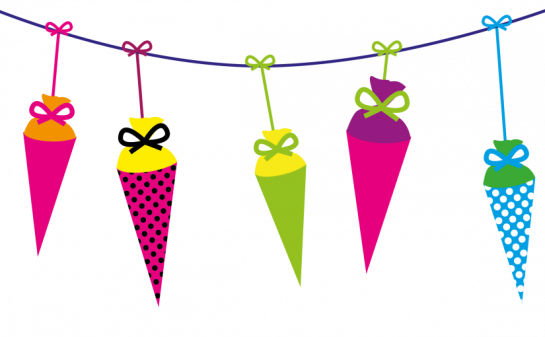 Einschulungsfeier für die Klassen1c –Frau Böhm, Seehundklasse1d- Frau Laudenbach, Drachenklasseam Dienstag, 06. September 2022um 10.30 bis ca. 11.00 Uhrin der Kulturhalle WolfhagenNach der Einschulungsfeier gehen die Kinder mit ihren Klassenlehrerinnen in ihre Klasse und haben dort Unterricht bis 12.00 Uhr, danach kann, darf und soll zu Hause gefeiert werden. Ab Mittwoch haben die Kinder dann Unterricht von 7.45 Uhr -11.10 Uhr und erhalten in dieser ersten Woche dann auch ihren Stundenplan. Ab dem 12. September haben die Kinder dann Unterricht nach Stundenplan.Da wir das Infektionsgeschehen im September nicht einschätzen können, bitten wir Sie, vorsichtshalber für sich und Ihr Kind eine OP- oder FFP2- Maske mitzubringen. Herzliche Grüße,Monika Harms, Rektorin 